SEQUENCE OF EVENTS GRAPHIC ORGANIZER - TREEDraw the items on the tree in the order that you wrote them on  your graphic organizer. 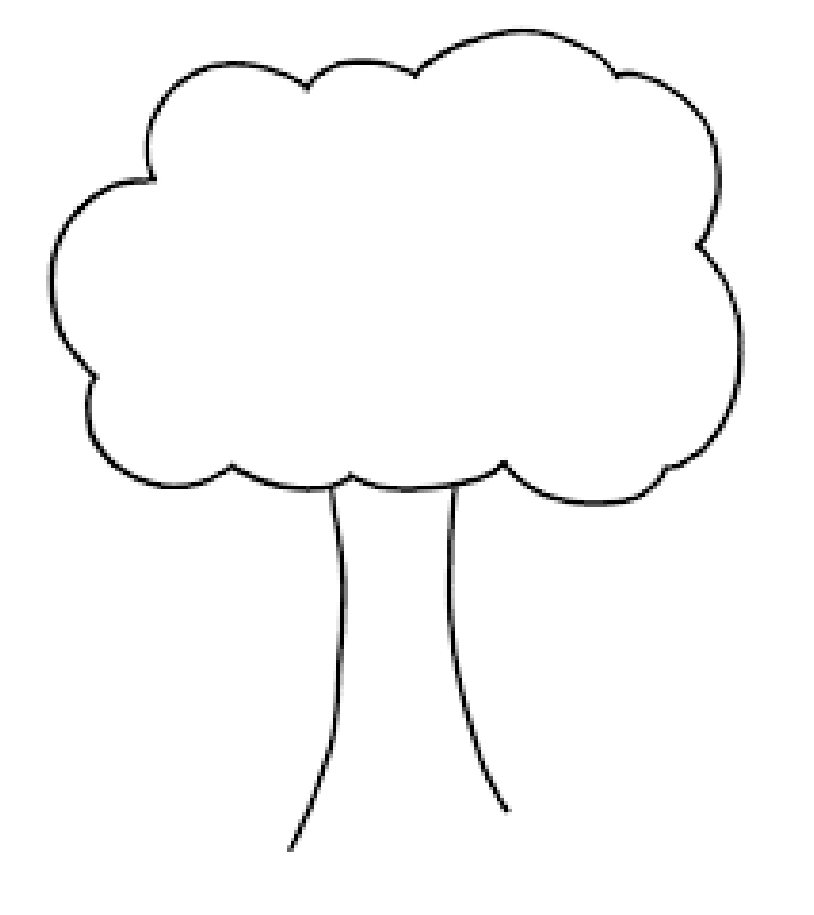 